Bildretuschering av Victoria TowerBörja med att skapa en kopia av bilden. Arbeta på kopian av bilden
Använd ”Ruler Tool” för att räta upp bilden så att horisonten blir rak.
 



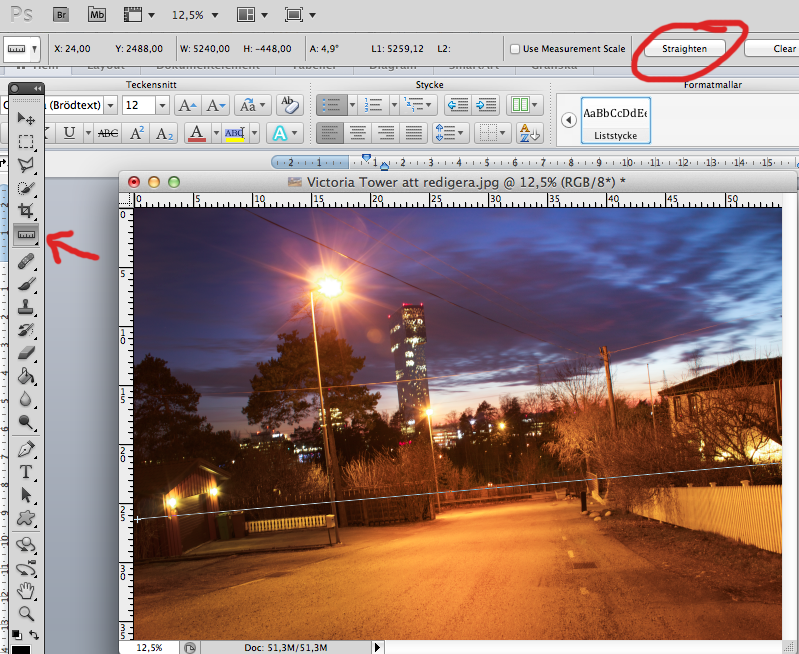 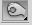 Mörka ner kanterna med ”Burn Tool”.
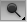 Ljusa eventuellt ner utvalda delar (ex. vägen, moln) med ”Dodge tool”

Nu ska du ta bort elledningar, lyktstolpar och andra föremål som stör harmonin i bilden. Du kan använda dig av olika verktyg för att göra det. Exempel på verktyg är:  

Spot healing Brush Tool  

Clone Stamp Tool  

Patch Tool


Testa dig fram vilket som passar ditt ändamål bäst.
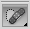 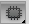 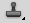 För att du ska kunna göra så korrekta retuscheringar som möjligt, använd zoomverktyget för att komma nära in i bilden.
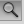 Exempel på del av bilden som retuscherats: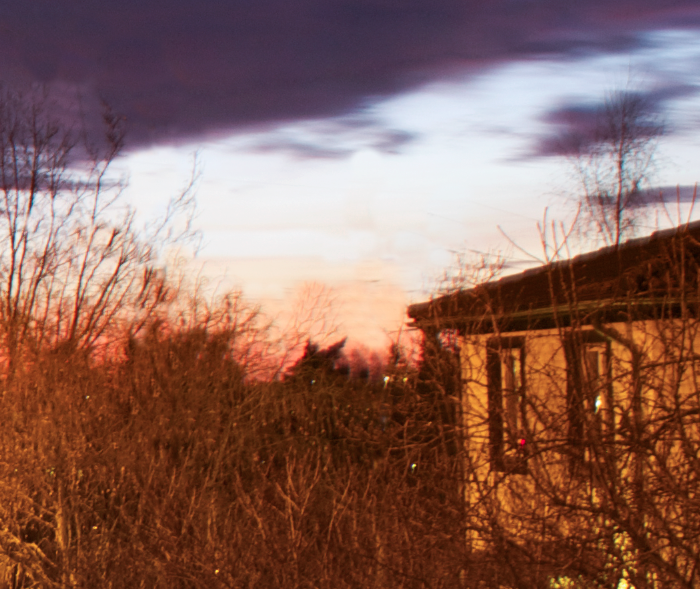 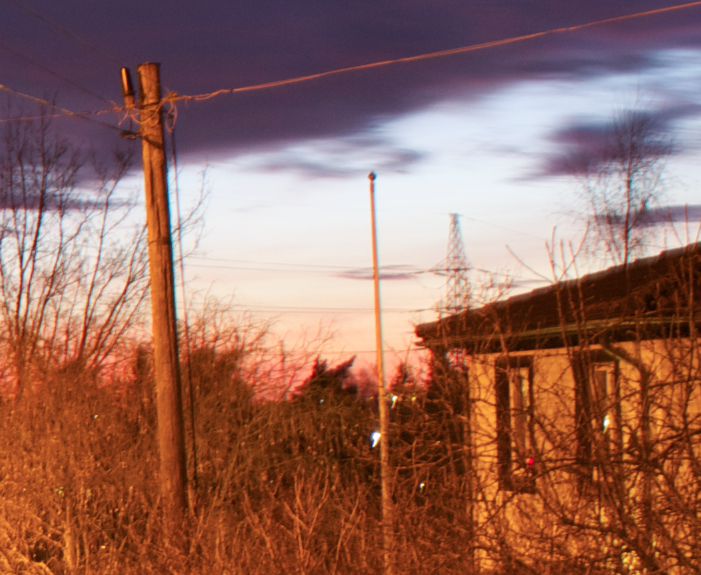 När du är färdig – slå ihop lagren, spara bilden och lägg in bilden på din site under en flik som du döper till ”Photoshop”. Döp bilden till ”Retuscherat mörkerfoto”. Originalbild:			
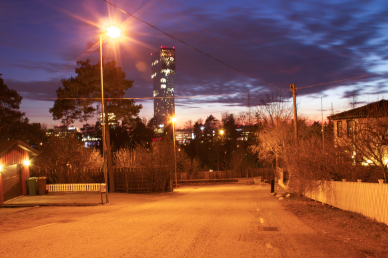 
Retuscherad Bild:














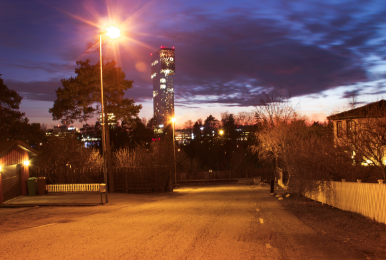 